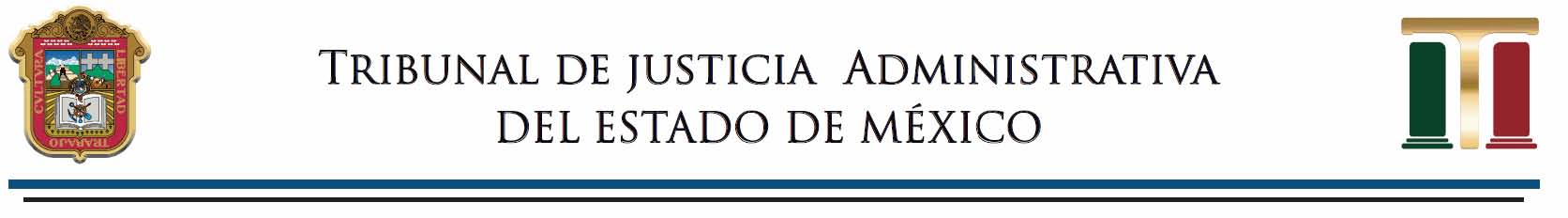 RAZÓN DE IMPOSIBILIDAD IMPEDIDO PARA NOTIFICAR POR EXISTIR DISTINTOS NÚMEROS EN EL INTERIOR ÓRGANO ______________________________________ JUICIO, RECURSO O PROCEDIMIENTO ____________ En _______________________, Estado de México, siendo las ___________ horas con ___________ minutos del día ____________ del mes___________ del dos mil _________, el Licenciado (NOMBRE Y APELLIDOS DEL ACTUARIO), Actuario adscrito a (SECCIÓN O SALA) del Tribunal de Justicia Administrativa del Estado de México, hago constar que no me es posible realizar la diligencia ordenada en auto de veintidós de marzo del año en curso, dictado en el juicio ________es decir, emplazar a juicio al tercero interesado_____________________________, en el domicilio ubicado en calle Horacio Zúñiga, número ________, Colonia Morelos, Toluca, Estado de México, en virtud de que siendo las dieciséis horas del veinticinco de los actuales, me constituí en el citado domicilio, advirtiendo que el mismo tiene dos niveles; en el primero, existen los interiores 101, 102, 103, 104; en el segundo, existen los interiores 201, 202, 203, 204, 205 y 206, razón por lo cual no es posible realizar la notificación encomendada, dado que no se precisa en cuál de los números interiores se puede localizar el tercero en comento. Lo que hago constar para los efectos legales a que haya lugar. Doy fe.ACTUARIO ADSCRITO A LA _________ SECCIÓN O SALA DEL TRIBUNAL DE JUSTICIA ADMINISTRATIVA DEL ESTADO DE MÉXICO (NOMBRE Y FIRMA) 